INVITACIÓN PARA EMPRESASPARA PARTICIPAR EN LA FORMACIÓN O ENTRENAMIENTO EN INNOVACIÓN COLABORATIVA, ACOMPAÑAMIENTO, ASESORIA Y ASISTENCIA TÉCNICA ESPECIALIZADA PARA LA FORMULACIÓN DE PROYECTOS DE INNOVACIÓN COLABORATIVA ENTRE ALIANZAS DE ACTORES PERTENECIENTES A CADENAS DE VALOR PRIORIZADAS O INICIATIVAS CLÚSTER EN 15 DEPARTAMENTOS.I. CONTEXTO PROGRAMA Col-InnovaEl programa Col-innova hace parte de la estrategia nacional Pactos por la Innovación, la cual busca la articulación de diferentes actores del ecosistema de innovación de una región, con el fin de contribuir a su desarrollo económico y social. Teniendo como foco el incrementar la inversión en actividades de Ciencia, Tecnología e Innovación en y desde el sector empresarial, se contribuirá a generar acciones para aumentar la productividad, apalancar la generación de nuevo conocimiento y hacer de la innovación la base de la estrategia de negocios.Por lo tanto, existe una clara necesidad de promover el cierre de brechas entre las distintas regiones del país, bajo el reconocimiento de las vocaciones productivas de cada territorio y el fortalecimiento del trabajo mancomunado, en aras de aplicar acciones para el fomento a la innovación. Así las cosas, para reducir estas asimetrías, se propone implementar un programa en innovación colaborativa basado en la generación de capacidades del tejido empresarial local, donde mediante procesos de co-creación de iniciativas entre empresas de 15 departamentos y entidades aliadas, se obtengan resultados en I+D+i, lo que propiciará transformaciones a nivel productivo a partir de la agregación de valor desde el desarrollo tecnológico y la innovación. Como premisa, el entorno de colaboración tendrá un propósito claro y compartido, enfocado en la adopción de proyectos innovadores con significativo impacto de negocio, para cadenas de valor priorizadas o iniciativas clúster por departamento.La innovación colaborativa se enmarca en el uso intensivo de conocimiento, tanto interno como exterior a una empresa u organización, con el objetivo de acelerar e impulsar capacidades en innovación, bajo el concepto clave de que existe un alto valor fuera de la frontera de una empresa y/o cadena de valor, con capacidades en gestión de I+D+i, por lo que se hace estratégico implementar mecanismos y metodologías para cooperar con ese valor externo. Henry Chesbrough como autor líder de la innovación abierta y colaborativa, enuncia que este tipo de innovación consiste en “abrir las organizaciones al conocimiento tanto interno como externo, de fuera hacia dentro como de dentro hacia afuera, con el objetivo de incrementar su productividad y los resultados de sus esfuerzos de innovación”.Mediante el programa Col-innova, se creará una base común para encontrar oportunidades de colaboración y futura co-innovación, fomentada a partir de la confianza y la horizontalidad, bajo escenarios gana-gana, donde los colaboradores se benefician y compartan riesgos de manera equilibrada. El trabajo en esquema de alianza, permitirá la conexión entre actores (empresas, organizaciones de conocimiento, entidades técnicas), en la que se implicarán a distintos perfiles de agentes con capacidad de apertura, facilidad de cooperación y de compartir información, que impactarán a las regiones mediante la gestación de comunidades de innovación con visión futura de trabajo.Premisas del programa Col-innova:Representa un método más abierto para crear soluciones, pues a partir de escenarios de crisis, recuperación y entorno de cambios tecnológicos, se genera la oportunidad para reducir las barreras a la creación de soluciones entre los co-innovadores. La innovación colaborativa posibilita ambientes de desarrollo y prueba menos costosos, más ágiles, más acertados y más sostenibles vs enfoques cerrados o internos. A medida que se aprende el esquema de trabajo, se generan soluciones en un contexto que pueden además ser aplicables en otro. La innovación colaborativa es multidireccional, se trata de capturar ideas que aportan a la estrategia de negocio, que son construidas en cooperación con agentes externos para obtener mutuos beneficios. Debe evitar pensarse sólo en el “yo” y “mi” intención y direccionalidad, y proyectar al “nosotros”.Se basa en diversidad e inclusión para magnificar las posibilidades, por lo que se invita a trabajar con actores de diferentes visiones y naturaleza, para alcanzar objetivos de gran escala, donde se respete la creatividad y la opinión, en aras de la construcción.Estimula escenarios de colaboración, donde se ofrecerá capacitación y mentorías para que potenciales aliados en proyectos en innovación colaborativa cuenten con metodologías, asesoría y reúnan recursos, para trabajar juntos en un ambiente participativo que anime a los actores a unirse en la resolución colectiva de problemas u oportunidades, aumentando así la pertinencia de las soluciones para una región.Fomenta progresivamente el desarrollo local, porque la colaboración directa entre aliados permite escalar los esfuerzos, los resultados y poner a prueba el impacto de los proyectos, productos, tecnologías y servicios en tiempo real. Así nuevos proyectos pueden desarrollarse a partir de éxitos y aprendizaje de fracasos anteriores, por lo que la experiencia genera metas de proyectos más ambiciosos, en diferentes ámbitos, mayores capacidades para reconocer problemas, así como generar soluciones, en un contexto local con potencialidad nacional.Reconoce las regiones y sus potencialidades, al alinearse con las apuestas estratégicas de cada territorio, sus fortalezas productivas y la visión de futuro de sus actores, en aras de conseguir objetivos que se dirigen desde la inteligencia colectiva, alentando la dinamización de cada región.Potencia la innovación transformativa, pues al aprovechar las sinergias de la suma de conocimiento y recursos entre aliados, se afrontan ciclos de innovación abierta que llevan a la evolución hacia un mayor desarrollo, basado en añadir prácticas responsables, modelos sostenibles de negocio y tecnologías amigables con el medio ambiente.II. ¿A QUIÉN ESTÁ DIRIGIDO?A empresas de cualquier tamaño, pertenecientes a las cadenas de valor o iniciativas clúster priorizadas  por la región, interesadas en incrementar sus capacidades en innovación colaborativa a través de la formación en innovación colaborativa, asesoría, acompañamiento y asistencia técnica para la formulación de un proyecto en el marco de la alianza que se vaya a conformar, y que podrá ser financiado por hasta ciento cuarenta millones de pesos ($140.000.000) de acuerdo con un proceso de evaluación que seleccionará un proyecto con alto impacto para el departamento. Las empresas que deseen postularse deben estar domiciliadas en el departamento al que se postula.Contexto alianza a conformarLas diversas regiones cuentan con agentes de diferentes perfiles, que pueden aportar un valor distinto al esquema de Alianza que se propone, ya sean empresas dentro una cadena de valor (proveedores, socios, competidores, empresas clientes), empresas de diferentes áreas que colaboran con soluciones a las cadenas de valor priorizadas o iniciativas clúster, y entidades de conocimiento que aportan experticia y acompañamiento al desarrollo de los proyectos de innovación conjuntos.Composición mínima de la alianzaCada alianza postulante de proyectos de innovación colaborativa deberá estar conformada por al menos 4 actores: 1 empresa líder perteneciente a una cadena de valor priorizada o iniciativa clúster en su departamento.2 mipymes.1 aliado técnico.               Ilustración 1. Composición mínima de la Alianza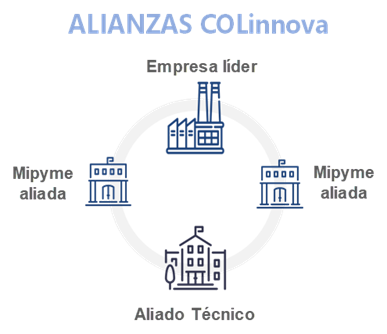 Roles y condiciones de los aliadosEmpresa líder: Será la empresa administradora del proyecto, perteneciente a una cadena de valor priorizada o iniciativa clúster en su departamento. No debe estar incursa en procesos de liquidación o disolución, tamaño desde pequeña, mediana o grande. Preferiblemente con: experiencia, recursos y equipo de trabajo destinado a I+D+i, debe estar dispuesta a compartir información y cooperar con otras empresas y entidades técnicas, y contar con más de 3 años de constitución en Colombia.Mipymes: Serán aliadas que aportan y se beneficiarán del proyecto a desarrollar, deben contar con más de un (1) año de constitución en Colombia, no estar incursas en procesos de liquidación o disolución, tener capacidad técnica para la ejecución de proyectos, estar dispuestas a colaborar en propuestas colectivas, compartir su know-how profesional, y buscar ganar experiencia en proyectos de I+D+i.Aliado técnico: Entidad académica, Centro de I+D+i, Centro de productividad, Parques Científicos, Tecnológicos o de Innovación, entidad de conocimiento sectorial (no es indispensable ser actores reconocidos ante el SNCTI); así como investigador (persona) o grupo de investigación reconocido por el Sistema nacional de ciencia, tecnología e innovación-SNCTI. Entidad con al menos dos (2) años de constitución, perteneciente o con sede en el departamento al que se postule, que aporte conocimiento técnico, capacidad de investigación, de desarrollo tecnológico e innovación, y esté dispuesta a participar en un esquema de colaboración con empresas de su región, brindar su experticia y acompañamiento en la ejecución de proyectos.Nota: Las alianzas podrán ser conformadas por más de 4 actores (según composición mínima indicada), quienes podrán ser empresas de cualquier tamaño, entidades de conocimiento y organizaciones sin ánimo de lucro (asociaciones o corporaciones, fundaciones, agremiaciones y organizaciones solidarias de desarrollo). Se excluye a entidades públicas como alcaldías, gobernaciones u otras, y cámaras de comercio.III. REQUISITOS PARA PARTICIPARPara participar en la presente convocatoria, la empresa deberá cumplir con los siguientes requisitos mínimos:Ser una empresa constituida legalmente de mínimo 3 años para rol de empresa líder y mínimo de 1 año para rol de mipyme aliada (ver numeral II).Estar matriculada en la Cámara de Comercio y tener al día la renovación su matrícula mercantil.No estar incurso en causales de disolución o liquidación.Pueden participar empresas y organizaciones empresariales de cualquier tamaño.Ser una empresa con interés de innovar y trabajar colaborativamente con otras empresas y actores del ecosistema.Se dará prioridad a empresas que cuenten con experiencia, recursos y equipo de trabajo destinado a I+D+i, estar dispuesta a compartir información y cooperar con otras empresas y entidades técnicas.No haber participado en la versión anterior del Programa Col-innova.Diligenciar la carta de compromiso aplicable a todos los elegidos como beneficiarios de esta invitación.Diligenciar el formulario de inscripción en el siguiente link: https://forms.office.com/Pages/ResponsePage.aspx?id=FoF-4jThO0yVIHdZTYKjJypzN_EMP3hDkWTHeLZMQcNUQTBOMkk1OEI4OEJFRlpETlg3WVFLS1BPUi4uIV. BENEFICIOS Y ACTIVIDADES ESPERADOSActividades centrales de Col-innovaAl menos treinta (30) empresas del departamento serán nuevas firmantes de Pactos por la innovación, donde el autodiagnóstico establecido por esta estrategia permitirá conocer su hoja de ruta para la gestión de la innovación en la organización.Al menos quince (15) empresas del departamento obtendrán capacidades para el desarrollo de procesos de innovación colaborativa con énfasis en la solución de desafíos y oportunidades en su sector.Se seleccionará un proyecto viabilizado, resultado de los procesos de innovación colaborativa y formulación de proyectos por parte de las alianzas conformadas. Este será financiado por hasta CIENTO CUARENTA MILLONES DE PESOS MCTE. ($140.000.000).Como resultado de la ejecución del proyecto, se obtendrá un prototipo funcional de alto impacto desarrollado como solución derivada del proyecto de innovación colaborativa en aras de que potencie el desarrollo de I+D+i en el departamento e impacte su cadena productiva.Propuesta de valor del Programa (Beneficios):Certificado digital de asistencia para aquellas empresas que participen en el 70% del proceso virtual de generación de capacidades.Uso de la cooperación para diferenciarse y crecer en el mercado.Aprender metodologías en co-creación, innovación, y formulación de proyectos colaborativos.Fortalecer capacidades en identificación de tendencias en tecnología e innovación, diseño de soluciones y generación de proyectos de I+D+i.Acelerar procesos de innovación bajo uso de menores recursos y costos, compartir beneficios, generar conocimiento colectivo y minimizar riesgos.Propiciar propósitos compartidos y resolución de retos técnicos de manera colaborativa y articulada dentro de una cadena productiva en aras de generar un impacto real en la sociedad.Generar conexiones de valor entre empresas de uno o varios sectores y con aliados técnicos.Incremento de la capacidad de experimentación, bajo una noción aceptable de cultura del riesgo y del error, donde a través de la prueba es posible errar, iterar/mejorar y, así avanzar.Incrementar el compromiso con la innovación por parte de las empresas, pues a partir de dedicar esfuerzos y recursos de forma más estructurada a la innovación, se superará el dilema del innovador, que requiere conseguir resultados de manera constante con visión de largo plazo.V. CRONOGRAMA**susceptible de ajustesVI. VALOR DEL PROGRAMA La participación en el programa de formación de Col-innova no tiene ningún costo económico. Sin embargo, la empresa deberá contar con el compromiso de la alta gerencia, quien deberá designar los recursos humanos y tiempo necesario para el desarrollo de las actividades planteadas y registrar una asistencia de al menos el 70% de las actividades del programa. En caso de que la alianza a la que pertenece la empresa sea seleccionada para la ejecución del proyecto de innovación en su departamento, se establecerá una contrapartida sobre el valor de la financiación (hasta $140.000.000), equivalente al 20%, distribuida en especie 15% y efectivo 5%VII. LISTA DE VERIFICACIÓN*Enviar los documentos (Rut, Cámara de Comercio no mayor a 60 días, Carta de Compromiso debidamente suscrita y copia de la cedula de ciudadanía del representante legal) al siguiente correo: monicagiraldo@camaraarmenia.org.coVIII. PROCESO DE SELECCIÓNLas empresas postulantes que cumplan con los requisitos mínimos para participar se someterán al proceso de selección basado en la información de su postulación.Estos requisitos mínimos serán verificados con la documentación que trata el Numeral VII LISTA DE VERIFICACIÓN del presente documento.La Cámara de Comercio enviará un correo electrónico indicando su elegibilidad y selección en el proceso. Se asignarán los cupos a las empresas que obtuvieron los mayores puntajes hasta agotar la disponibilidad de los mismos. En caso de contar con cupos adicionales, se asignarán en orden descendente a las empresas del banco de elegibles, quienes serán notificadas mediante correo electrónico. En caso de empate se asignará el cupo por orden de postulación.Conforme a lo anterior, se realizará un análisis en donde se evalúen y califiquen los siguientes criterios que se extraerán del formulario de inscripción web y la documentación entregada:X. RECHAZO O ELIMINACIÓN DE POSTULACIONESSe reserva el derecho de corroborar la autenticidad de los datos suministrados en la postulación, y podrá solicitar en cualquier momento, información, documentación adicional y aclaraciones sobre ésta. Se podrá solicitar la subsanación de la documentación que considere, dentro del término que señale para tal efecto. En el caso que el postulante no presente la documentación con las aclaraciones y explicaciones que se soliciten, dentro del término establecido, dará lugar a que la empresa sea declarada como INHABILITADA y por ende no podrá ser seleccionada como participante del programa. Podrá ser rechazada la postulación en cualquiera de los siguientes casos: Cuando el postulante no acredite los requisitos mínimos establecidos en este documento.Cuando la postulación esté incompleta (omisión de uno o varios de los documentos), o los documentos enviados no correspondan a los requeridos en este documento.Cuando se compruebe que la información suministrada por el postulante no corresponda en algún aspecto a la verdad. Cuando aparezca en alguna central de riesgos que implique que sus ingresos provienen o se destinan al ejercicio de alguna actividad ilícita, entre ellas, actividades de lavado de activos o actividades relacionadas con la financiación del terrorismo. En concordancia con la naturaleza jurídica de la Cámara de Comercio de Armenia y del Quindio, el presente proceso de selección y vinculación de los participantes beneficiarios del programa Col-innova se encuentra sometido a las normas del derecho privado colombiano.Etapa de COLinnovaDuraciónGeneración de capacidades en innovación colaborativa y conformación de alianzas, mediante formación y asistencia virtual15 de mayo – 15 de junio, 2022Formulación y postulación de proyectos en innovación colaborativa17 de junio al 30 de agosto de 2022Evaluación de proyectos30 de agosto al 15 de octubre de 2022Ejecución de proyectos de innovación colaborativaAproximadamente 7 meses de duración, a partir de la contratación de la alianza seleccionada, por parte de la Cámara de Comercio.Nro.Pasos y Documentos a Seguir1Diligenciar el formulario de inscripción del Numeral III REQUISITOS MINIMOS PARA PARTICIPAR.2RUT3Cámara de Comercio no mayor a 60 días.4Carta de Compromiso debidamente suscrita.5Copia de la cédula de ciudadanía del representante legal.CriterioPuntaje Máximo1La Empresa cuenta con el tiempo de constitución establecido para el rol de empresa líder o para el rol de mipyme aliada102La documentación entregada está completa (Rut, Cámara de Comercio, CC Representante legal y Carta de Compromiso)203 La empresa ha generado previamente algún tipo de innovación.204La empresa expone desafíos y/o oportunidades relevantes para su sector y región, susceptibles de solucionarse mediante un proyecto de innovación colaborativa405La empresa cuenta con equipo humano y/o recursos para desarrollar procesos de innovación10Suma de los puntajes100